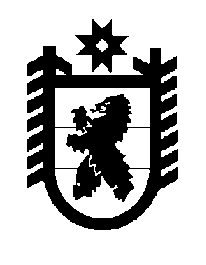 Российская Федерация Республика Карелия    ПРАВИТЕЛЬСТВО РЕСПУБЛИКИ КАРЕЛИЯРАСПОРЯЖЕНИЕот  13 ноября 2018 года № 714р-Пг. Петрозаводск Рассмотрев предложение Министерства имущественных и земельных отношений Республики Карелия, учитывая решение Совета Юшкозерского сельского поселения  от  19 сентября 2018 года № I-IV-4 «Об утверждении Перечня государственного имущества Республики Карелия, предлагаемого к передаче в муниципальную собственность Юшкозерского сельского поселения»,  в соответствии с Законом Республики Карелия от 2 октября 1995 года № 78-ЗРК «О порядке передачи объектов государственной собственности Республики Карелия в муниципальную собственность и порядке передачи объектов муниципальной собственности в государственную собственность Республики Карелия» передать в муниципальную собственность Юшкозерского сельского поселения от Государственного бюджетного учреждения здравоохранения Республики Карелия «Калевальская центральная районная больница» государственное имущество Республики Карелия согласно приложению к настоящему распоряжению.
           Глава Республики Карелия                                                              А.О. ПарфенчиковПриложение к распоряжению
Правительства Республики Карелия
от  13 ноября 2018 года № 714р-ППЕРЕЧЕНЬ государственного имущества Республики Карелия, передаваемого в муниципальную собственность Юшкозерского сельского поселения_____________Наименование имуществаАдрес местонахождения имуществаИндивидуализирующие характеристики имуществаФельдшерско-акушерский пунктпос. Кепа, ул. Мира, д. 31нежилое здание, одноэтаж-ное, общая площадь 108,3 кв. м, кадастровый номер 10:17:0000000:968